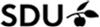 Form for reporting work-related injury		 Injured partyPlace, time and incidence of injury Health details to be recorded separately as part of subsequent case treatment. Internal investigation into the accident/events leading up to the accident  Acquire an overview of the site of the accident (for example, draw a sketch). Talk to the injured parties and all witnesses as quickly as possible and get their immediate description of the course of the accident and the circumstances leading up to it. Once the course of the incident is clear, its causes have to be identified: Preventive measures Signature by department managerNameNameTel. no. (work and private)EmailWork positionInstitute/dept.Site of accident (address, building/room no.)Site of accident, if the accident did not take place on a SDU site Time and date of accident Description of the incident. How did the accident occur? (include attachment if necessary) What was the cause of the accident? (e.g. a fall, contact with a sharp object, animal bite) With which tools, machines or loads did the injury occur? Describe the course of the accident with the assistance of explanations from the injured and from any witnesses Describe the causes of the incident: Why did the incident happen?Describe possible factors in the surroundings that contributed to the incident taking place? (for example, lack of technical equipment, lack of instructions etc.)  Describe possible factors in the working situation that played a part in the incident happening? (for example, failings in organisational planning) Describe other factors that had an influence on the incident?  Specific Health & Safety Department measures to prevent similar accidents  Health & Safety Department initiatives in general to prevent accidents of this kind  Name of the Health & Safety Group/Name of groupmembers:NameDateSignature